Winning Bidder Deed Recording Form:BIDDER NO.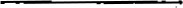 Form must be completed by winning bidders to be able to record the deed with the Clerk.NAME: ADDRESS: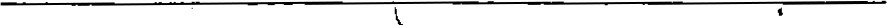 MAILING ADDRESS (If different from above):TELEPHONE NUMBER (very important if Clerk has questions): SOCIAL SECURITY NUMBER:_________________________ (must be included for tax purposes)DRIVER'S LICENSE NUMBER/STATE ISSUED:PLACE YOU BANK WITH:INFORMATION FOR DEED PURPOSES:Name (s) as it (they) will appear on deed:Check One:	Husband and Wife (estate by the entirety): ______Tenants in Common, but with the Right of Survivorship:  _______Business Name: ________________________  Other Business Name: _______________________Check One:___AssumedPartnership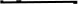 Corporation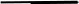 Federal Tax ID Number